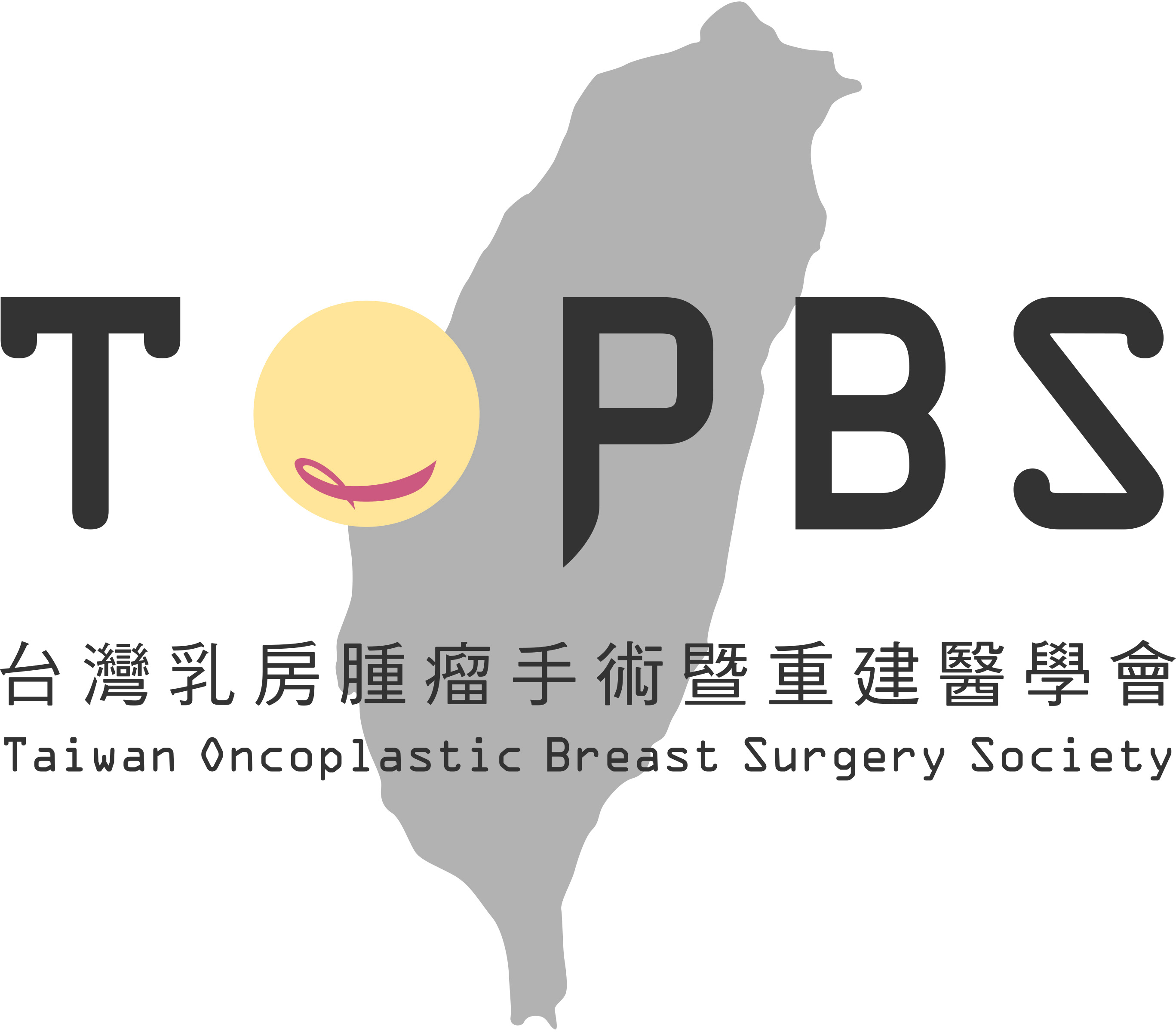 台灣乳房腫瘤手術暨重建醫學會2018年會Taiwan Oncoplastic Breast Surgery Society 2018 Annual Meeting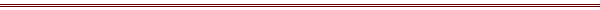 Registration Form*Please type your name exactly as you wish it to appear on the badge.First Name ____________________ Last Name____________________Department____________________       Institution______________________State_____________   Postal/Zip Code_________   Country______________Phone NO. (include country & city codes) _________________________________
E-mail______________________________Registration FeeGroup RegistrationForeigners ONLY: Physician＊ Please fill out the registration form then email to TOPBS106@gmail.com or 
Fax: +886-3-3974228 with your bank transfer receipt (with the register’s name stated). A registration confirmation will be given through email once the Secretariat of TOPBS receives the registration form.CategoryEarly-Bird
(before Nov. 16, 2018)On-site
(Nov. 16- Dec. 16, 2018)Physician100 USD150 USDTrainee50 USD75 USDNurse50 USD75 USDResearcher50 USD75 USDAccompanying Person50 USD75 USDStudent50 USD75 USDMinimum Number of PersonsRequired for Group RegistrationBenefit Payment MethodDeadline1030% Discount70 USDBank TransferBefore Nov. 16, 2018Account Number 3638871000153Please Enclose1. Bank check or photocopy
 of the bank transfer 
2. Registration FormAccount NameTaiwan Oncoplastic Breast Surgery SocietyPlease Enclose1. Bank check or photocopy
 of the bank transfer 
2. Registration FormName of Bank           TAIWAN COOPERATIVE BANK
CHANG GUNG BRANCHPlease Enclose1. Bank check or photocopy
 of the bank transfer 
2. Registration FormBank AddressNo.5, Fuxing St., Guishan Township, Taoyuan County 333, Taiwan, R.O.C.Please Enclose1. Bank check or photocopy
 of the bank transfer 
2. Registration FormSwift CodeTACBTWTP543Please Enclose1. Bank check or photocopy
 of the bank transfer 
2. Registration Form